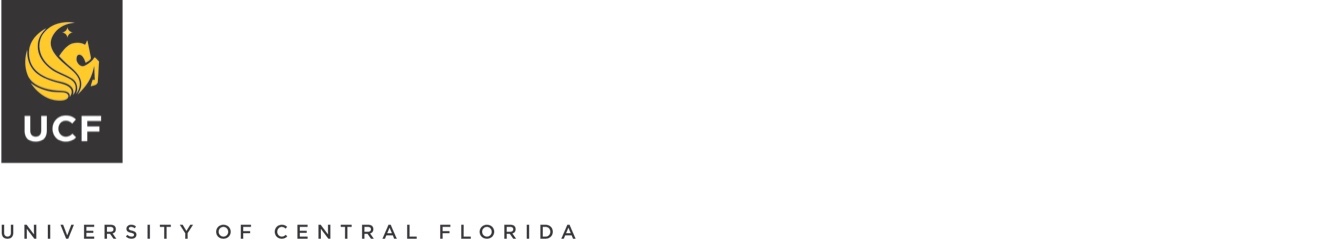 Department of Procurement Services12479 Research Parkway, Suite 600Orlando, FL 32826-0050ADDENDUMIMPORTANT DOCUMENT – INVITATION TO NEGOTIATEITN NUMBER:  2021-12TCSA 	OPENING DATE & TIME:  March 30, 2022 @ 3:00pm ESTITN TITLE:  RETAIL SPACE LEASE AT KNIGHT PLAZA ADDENDUM NUMBER: I		ADDENDUM DATE: March 02, 2022Purpose of this addendum is to:Change the date for the non-mandatory pre-proposal meeting and site visit to March 11, 2022 at 11:00 am EST, at 12479 Research Parkway, Bld. 600, Orlando, FL 32826.Extend the due date to submit questions by March 15, 2022 at 1:00 pm EST. Change the date for responses to questions to March 21, 2022.PLEASE ACKNOWLEDGE RECEIPT OF THIS ADDENDUM AND RETURN IT WITH YOUR OFFER. FAILURE TO SIGN AND RETURN WITH YOUR OFFER COULD RESULT IN REJECTION OF YOUR OFFER.PROPOSERS SIGNATURE	PRINT OR TYPE PROPOSER’S NAMECOMPANY NAME	EMAIL ADDRESS